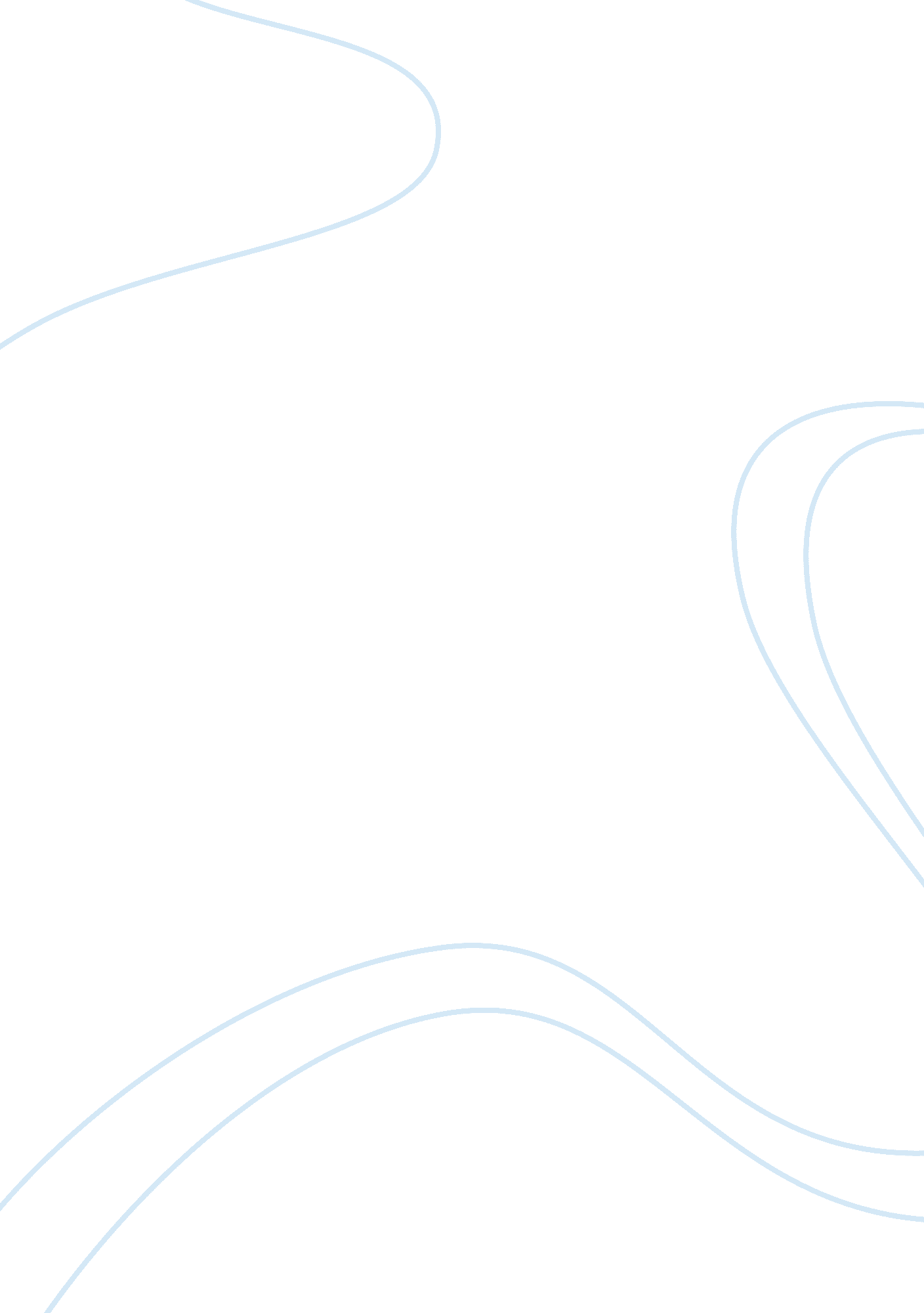 Beyond benefit cost analysis: accounting for non-market values in planning evalua...Business, Management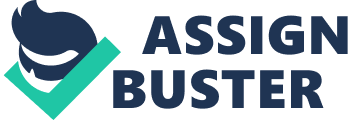 Management The lowest price alternative that meets Dirt Bikes requirements is the renting option 209, 500). Itis cheaper compared to $321, 000 for buying (refer to the spreadsheet). Other factors that Dirt Bikes should look for besides cost are speed, overall efficiency, compatibility and room for future upgrading (Miller 65). The software used should be compatible with a number of hardware and system analysis tools. The company should also consider the projected costs and profitability over a specific period (Miller 71). Overall, the company is on the right path and should take only a few years to break even. 
Work Cited 
Miller, Donald. Beyond Benefit Cost Analysis: Accounting for Non-market Values in Planning Evaluation. Aldershot, Hampshire, England: Ashgate, 2005. Print. 